     
Children and Family Services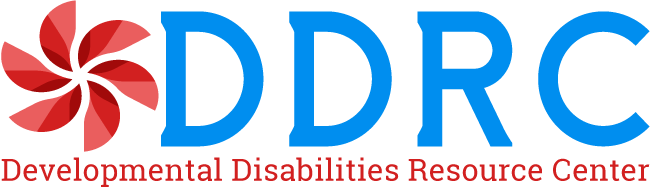 11177 W. 8th Avenue Lakewood, CO 80215-5575 303.233.3363 Fax 303.462.6697
www.ddrcco.com     
Children and Family Services11177 W. 8th Avenue Lakewood, CO 80215-5575 303.233.3363 Fax 303.462.6697
www.ddrcco.com     
Children and Family Services11177 W. 8th Avenue Lakewood, CO 80215-5575 303.233.3363 Fax 303.462.6697
www.ddrcco.comSOLICITUD DE SERVICIOS DE APOYO FAMILIARSOLICITUD DE SERVICIOS DE APOYO FAMILIARSOLICITUD DE SERVICIOS DE APOYO FAMILIARFecha de solicitud:Fecha de solicitud:Fecha de solicitud:Información de la persona elegible (1)Información de la persona elegible (1)Información de la persona elegible (1)Nombre:Fecha de nacimiento:Fecha de nacimiento:Direccion de casa:País de residencia:País de residencia:Discapacidad, condiciones médicas:Discapacidad, condiciones médicas:Discapacidad, condiciones médicas:Otros programas inscritos en:Otros programas inscritos en:Otros programas inscritos en:Información de la persona elegible (1) (si es aplicable)Información de la persona elegible (1) (si es aplicable)Información de la persona elegible (1) (si es aplicable)Nombre:Nombre:Fecha de nacimiento:Direccion de casa:Direccion de casa:País de residencia:Discapacidad, condiciones médicas:Discapacidad, condiciones médicas:Discapacidad, condiciones médicas:Otros programas inscritos en:Otros programas inscritos en:Otros programas inscritos en:Enumere todos los demás con los que reside la persona:Enumere todos los demás con los que reside la persona:Enumere todos los demás con los que reside la persona:NombreRelación y edad si es menor de 18 añosRelación y edad si es menor de 18 añosInformación del contactoInformación del contactoInformación del contactoNombre de contacto principal: Teléfono de contacto principal:Teléfono de contacto principal:Correo electrónico de contacto principal:Correo electrónico de contacto principal:Correo electrónico de contacto principal:Nombre de contacto adicional: Teléfono de contacto adicional:Teléfono de contacto adicional:Correo electrónico de contacto adicional:Correo electrónico de contacto adicional:Correo electrónico de contacto adicional:Dirección de casa principal:Dirección de casa principal:Dirección de casa principal:Dirección residencial secundaria (si corresponde):Dirección residencial secundaria (si corresponde):Dirección residencial secundaria (si corresponde):Nombre de la (s) persona (s) elegible (s):Servicios FSSP: marque los servicios que solicita (elija todos los que correspondan): Relevo: cuidado temporal o supervisión del miembro de la familia con una discapacidad para brindar alivio a la familia Tecnología de asistencia: equipo necesario para que la persona con IDD o retraso en el desarrollo se comunique, se mueva, manipule su entorno o permanezca seguro en el hogar familiar. Ingeniería ambiental: modificaciones necesarias en el hogar o el vehículo para aumentar la accesibilidad, la independencia o la salud y la seguridad Servicios médicos, dentales y oftalmológicos para miembros de la familia elegibles: copagos, deducibles, atención especializada Tarifas por defensa educativa, tutela, fideicomisos para necesidades especiales Artículos o servicios de recreación necesarios para la persona elegible debido a su discapacidad o retraso. Pase familiar al centro recreativo comunitario (Limitada a $ 650) Asesoramiento familiar, grupos de apoyo, conferencias, servicios de cuidado de hermanos durante la terapia o citas médicas para miembros de la familia elegibles.  Servicios profesionales: Terapia ocupacional, fisioterapia, habla, salud mental, ABA, terapias de movimiento, evaluaciones de autismo. Artículos o equipos para apoyar los objetivos de la terapia.  Campamentos y clases de verano que incluyen: TACT, CFCE, Easter Seals, Camp Paha, Adams Camp  Transporte: Pases de autobús, reembolso de millas por servicios médicos o de terapiaDescriba las necesidades e inquietudes de su familia y cómo serán útiles los servicios. Incluya los costos conocidos o estimados.